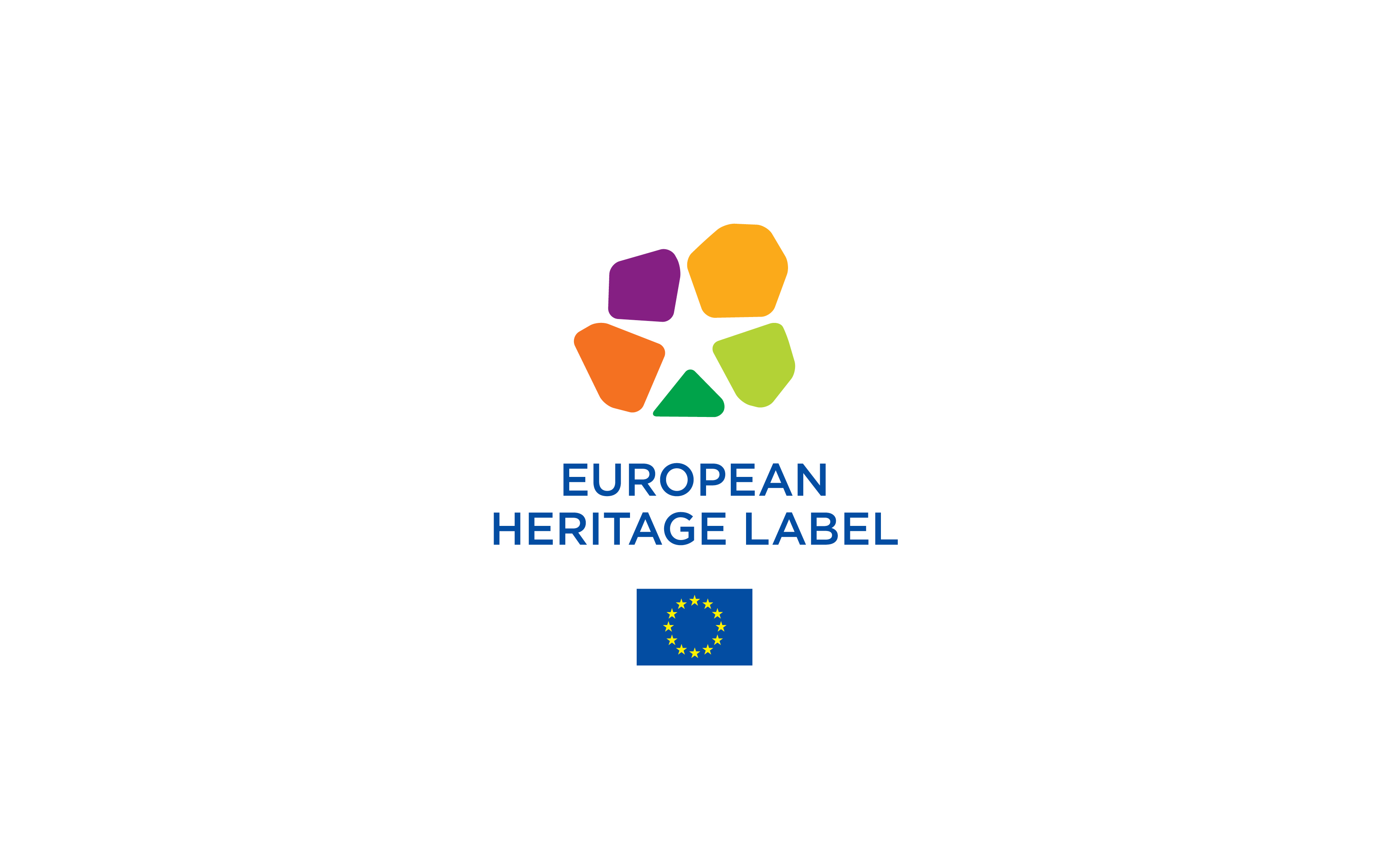 HAKEMUSLOMAKE Vuoden 2019 valintaKohteen nimi Kohteen maaVerkkosivustoOrganisaation nimiOrganisaation internetosoiteLisätkää tähän pääkuva kohteesta.HAKEMUKSEN YHTEENVETO (enintään yksi sivu)S.1 Kohteen kuvaus (enintään 150 sanaa).S.2 Kohteen eurooppalainen merkitys (enintään 60 sanaa).S.3 Hanke (enintään 150 sanaa)S.4 Toiminnalliset valmiudet (enintään 150 sanaa)OSA I. HAKIJA JA KOHDEOSA I. HAKIJA JA KOHDEOSA I. HAKIJA JA KOHDEOSA I. HAKIJA JA KOHDEI.A. HakijaI.A. HakijaI.A. HakijaI.A. HakijaOrganisaation koko nimiOrganisaation koko nimiKatuosoiteKatuosoitePostinumeroKaupunki tai alueMaaMaaTunnusta koskevan hakemuksen yhteyshenkilöTunnusta koskevan hakemuksen yhteyshenkilöPuhelin Puhelin SähköpostiSähköpostiI.B. Yleiset tiedot kohteestaI.B. Yleiset tiedot kohteestaI.B. Yleiset tiedot kohteestaI.B. Yleiset tiedot kohteestaKohteen nimiKohteen nimiKatuosoiteKatuosoitePostinumeroKaupunki tai alueMaaMaaVerkkosivusto Verkkosivusto Sosiaalisen median linkitSosiaalisen median linkitKohteen hoitajaKohteen hoitajaPuhelinPuhelinSähköpostiSähköpostiKohteen laillinen omistajaKohteen laillinen omistajaHallintoviranomaiset Hallintoviranomaiset I.C. Kohteen kuvausI.C.1. Sijaintikartta ja valokuvia kohteesta (enintään kaksi sivua). Valokuviin on lisättävä kuvatekstit.I.C.2 Kohteen kuvaus ja historia (enintään 400 sanaa)OSA II. KOLME KRITEERIÄ II.a. Kohteen symbolinen eurooppalainen arvo (400 sanaa)Kuvailkaa selkeästi, miten kohde täyttää yhden seuraavista tavoitteista (tai tarvittaessa useamman kuin yhden tavoitteen): i) kohteen rajat ylittävä tai yleiseurooppalainen luonneii) kohteen asema ja rooli Euroopan historiassa ja Euroopan yhdentymisessä sekä kohteeseen liittyvät merkittävät eurooppalaiset tapahtumat, henkilöt tai suuntauksetiii) kohteen asema ja rooli Euroopan yhdentymisen perustana olevien yhteisten arvojen kehittymisessä ja edistämisessä. II.B Kohteen hanke II.B.1 Tietoisuuden lisääminen eurooppalaisesta merkityksestä (enintään 400 sanaa)Esitelkää hankkeenne yleinen strategia ja tavoitteet, joiden tarkoituksena on lisätä tietoisuutta kohteenne eurooppalaisesta merkityksestä. Kuvailkaa, miten hankkeella tavoitetaan eurooppalainen yleisö. Esitelkää ensin nykytilanne ja sen jälkeen strategia ja tavoitteet. Kertokaa lopuksi, mitä näkyvyyttä edistäviä ja tiedotustoimia on tarkoitus panna täytäntöön, mikäli kohteelle myönnetään tunnus. II.B.2 Tiedotustoimet, opasteet ja henkilöstön koulutus (enintään 250 sanaa)Kuvailkaa, miten kohdassa II.B.1 esitellyssä strategiassa hyödynnetään tiedotustoimia, opasteita, henkilöstön koulutusta ja muita vastaavia toimia tietoisuuden lisäämiseksi kohteen eurooppalaisesta merkityksestä. Kertokaa ensin, mitä tähän mennessä on tehty, ja esitelkää sen jälkeen toimet, jotka on tarkoitus panna täytäntöön vuodesta 2020 alkaen. Luetelkaa kohdassa II.B.8 kaikki toimet, jotka haluatte panna täytäntöön. II.B.3 Opetukselliset toimet (enintään 250 sanaa)Kuvailkaa ehdottamianne opetuksellisia toimia, erityisesti sellaisia, jotka on suunnattu nuorille. Toimien tulisi pyrkiä lisäämään tietämystä Euroopan yhteisestä historiasta ja sen yhteisestä mutta monimuotoisesta perinnöstä, jotka vahvistavat tunnetta yhteiseen alueeseen kuulumisesta. Kertokaa ensin, mitä tähän mennessä on tehty, ja esitelkää sen jälkeen toimet, jotka on tarkoitus panna täytäntöön vuodesta 2020 alkaen. Luetelkaa kohdassa II.B.8 kaikki toimet, jotka haluatte panna täytäntöön.II.B.4 Kohteen monikielisen saavutettavuuden edistäminen (enintään 250 sanaa)Kuvailkaa ensin, miten monikielinen kohde on tällä hetkellä. Esitelkää sen jälkeen toimet, jotka aiotaan panna täytäntöön monikielisyyden lisäämiseksi, mikäli kohteelle myönnetään tunnus. Luetelkaa kohdassa II.B.8 kaikki toimet, jotka haluatte panna täytäntöön.II.B.5 Aktiivinen osallistuminen Euroopan kulttuuriperintötunnuksen saaneiden kohteiden verkostoon (enintään 250 sanaa)Kuvailkaa odotuksianne tunnuksen saaneiden kohteiden verkoston jäsenyydeltä. Luetelkaa kohdassa II.B.8 kaikki toimet, jotka haluatte panna täytäntöön. II.B.6 Uuden teknologian sekä digitaalisten ja interaktiivisten keinojen käyttö (enintään 250 sanaa)Kuvailkaa yleistä lähestymistapaanne kohteen eurooppalaisen kiinnostavuuden lisäämiseen uuden teknologian sekä digitaalisten ja interaktiivisten keinojen avulla. Kertokaa ensin, mitä tähän mennessä on tehty, ja esitelkää sen jälkeen toimet, jotka on tarkoitus panna täytäntöön vuodesta 2018 alkaen. Ilmoittakaa, miten lähestymistavan avulla aiotaan 1) houkutella virtuaalivierailijoita, 2) tehostaa tulkkausta paikan päällä kohteessa ja 3) tehostaa kohteeseen liittyvää tulkkausta verkossa. Luetelkaa kohdassa II.B.8 kaikki toimet, jotka haluatte panna täytäntöön.II.B.7 Taide- ja kulttuuritoiminta nykypäivän kulttuuriteokset mukaan luettuina (enintään 250 sanaa, vastaaminen vapaaehtoista)Kuvailkaa lähestymistapaa, jota noudatatte taide- ja kulttuuritoiminnan saralla nykypäivän kulttuuriteokset mukaan luettuina, ja jolla edistetään eurooppalaisten kulttuurialan ammattilaisten, taiteilijoiden ja kokoelmien liikkuvuutta, lisätään kulttuurien välistä vuoropuhelua ja vahvistetaan kulttuuriperinnön sekä nykypäivän teosten ja luovuuden välisiä yhteyksiä. Kertokaa ensin, mitä tähän mennessä on tehty, ja esitelkää sen jälkeen toimet, jotka on tarkoitus panna täytäntöön vuodesta 2020 alkaen. Luetelkaa kohdassa II.B.8 kaikki toimet, jotka haluatte panna täytäntöön.II.B.8 Luettelo hankkeen täytäntöönpanoa varten toteutettavista toiminnoistaII.B.8 Luettelo hankkeen täytäntöönpanoa varten toteutettavista toiminnoistaII.B.8 Luettelo hankkeen täytäntöönpanoa varten toteutettavista toiminnoistaII.B.8 Luettelo hankkeen täytäntöönpanoa varten toteutettavista toiminnoistaII.B.8 Luettelo hankkeen täytäntöönpanoa varten toteutettavista toiminnoistaII.B.8 Luettelo hankkeen täytäntöönpanoa varten toteutettavista toiminnoistaToimintaNykytilanneTiedot toimistaOdotettu tulosToimen alkamispäiväIndikaattoriToiminta 2.1: Toimi 1:Toimi 2:Toimi 3:Toiminta 2.2: Toimi 1:Toimi 2:Toimi 3:Toiminta 2.3: Toimi 1:Toimi 2:Toimi 3:II.C Kohteen organisaatiokapasiteettiII.C.1 Kohteen hallinnointi (enintään 300 sanaa)Esitelkää kohteen yleinen hallinnointisuunnitelma sekä siihen seuraavan neljän vuoden ajalle mahdollisesti suunnitellut kehittämistoimenpiteet.II.C.2 Kohteen säilyttäminen (enintään 250 sanaa) Esitelkää kohteen tämänhetkistä lainmukaista suojelua ja kuvailkaa sen jälkeen kohteen säilyttämisen nykytilannetta sekä seuraavan neljän vuoden ajalle mahdollisesti suunnitellut kohteen säilyttämistä edistävät työt..II.C.3 Kävijäpalvelut, tiedottaminen ja opasteet (enintään 250 sanaa)Kuvailkaa nykyisiä kävijäpalveluja sekä luetelkaa parannukset, joita suunnittelette toteuttavanne neljän seuraavan vuoden aikana.II.C.4 Yleisön pääsy kohteeseen (enintään 250 sanaa)Kuvailkaa, miten varmistetaan mahdollisimman laajan yleisön pääsy kohteeseen. Ilmoittakaa, millaisia toimia saavutettuvuuden parantamiseksi tai henkilöstön kouluttamiseksi on suunniteltu seuraavan neljän vuoden ajalle.II.C.5 Erityisen huomion kiinnittäminen nuoriin (enintään 250 sanaa)Jos nuorten pääsy kohteeseen on varmistettu erityisehdoin tai heillä on kohteeseen etuoikeutettu pääsy, kertokaa siitä tässä kohdassa. Kuvailkaa sen jälkeen toimia, joita suunnittelette toteuttavanne tällä osa-alueella seuraavan neljän vuoden aikana.II.C.6 Kestävä matkailu (enintään 250 sanaa) Esitelkää suunnitelma kohteen markkinoimiseksi matkailukohteena. Kuvailkaa sen jälkeen toimia, joita suunnittelette toteuttavanne tällä osa-alueella seuraavan neljän vuoden aikana. II.C.7 Kohteen eurooppalaista merkitystä koskeva tiedotus(enintään 250 sanaa)Esitelkää kohteen nykyinen tiedotusstrategia pääpiirteittäin. Esitelkää sen jälkeen muita kohteen eurooppalaista merkitystä korostavia tiedotustoimia, joita aiotte toteuttaa tällä osa-alueella seuraavan neljän vuoden aikana.II.C.8. Kohteen ympäristöystävällinen hoito (enintään 250 sanaa)Esitelkää lähestymistapa, jolla huolehditte siitä, että ympäristönsuojelu otetaan osaksi jokapäiväistä kohteen hallinnointia ja vierailijoiden vastaanottamista. Esitelkää sen jälkeen toimet, joita suunnittelette toteuttavanne tällä osa-alueella seuraavan neljän vuoden aikana.II.C.9 Kohteen kansainvälinen ulottuvuus ja tunnustaminen (enintään 250 sanaa)Kuvailkaa kansainvälisiä verkostoja, joihin kohde kuuluu tällä hetkellä, ja sen mahdollisesti jo saamaa kansainvälistä tunnustusta. Esitelkää sen jälkeen muita kansainvälisiä toimia, joita suunnittelette toteuttavanne seuraavan neljän vuoden aikana Euroopan kulttuuriperintötunnuksen lisäksi. II.C.10. Kohteen toimintatalousarvio (enintään yksi sivu)Esitelkää kohteen yleiseen hallinnointiin varattu toimintatalousarvio (pois lukien säilyttämiseen liittyvät työt). Sisälllyttäkää talousarvioon vuotuiset toimintakustannukset, tiedotuskustannukset sekä kulttuuri-, koulutus-, tutkimus- ja verkottumistoimien kustannukset. Lisäksi tulee nimetä kohteen tärkeimmät käytettävissä olevat tulonlähteet. 